DateDear church, family, and friends of   , God desires orphans of all nations to be adopted into Christ-honoring families so they can hear the Word of God and ultimately be adopted into God’s eternal family through faith in Jesus Christ.  While God calls us to fulfill James 1:27 and “visit the fatherless” not all are called to adopt.  Some are called to pray, some to give financially, some to go on mission trips, and some to adopt.Lifesong for Orphans is a non-profit Christian ministry dedicated to help meet the needs of orphan children around the world, and to obey God’s call to “visit the fatherless…in their affliction” (James 1:27).  With over 147 million orphans worldwide, Lifesong seeks to mobilize the Body of Christ to love and care for orphans.  Lifesong serves families, churches and orphans through adoption funding.  Additionally, Lifesong brings joy and purpose to orphans globally in seven countries and domestically through foster care initiatives.  Please visit our website (www.lifesong.org) for more information.have sensed God’s call to care for the fatherless and have joyfully stepped out in faith and obedience to adopt a child from              .  As you may already know, adoption can cost $25,000-$35,000, and this financial burden prevents many godly families from adopting.  Lifesong believes God has called this family to adoption and has committed an Adoption Matching Grant of                to help bring this child home.  Funds donated to Lifesong for Orphans will be given to help cover adoption expenses. Lifesong is a 501(c)3 non-profit organization and your gift is tax deductible.  100% of all funds raised will go directly to cover adoption costs--nothing will be taken out for Lifesong for Orphans administrative costs.  Will you invest financially in the life of this child?  It will be an investment with eternal return.  God bless you for laying your treasures up in Heaven.For His Glory,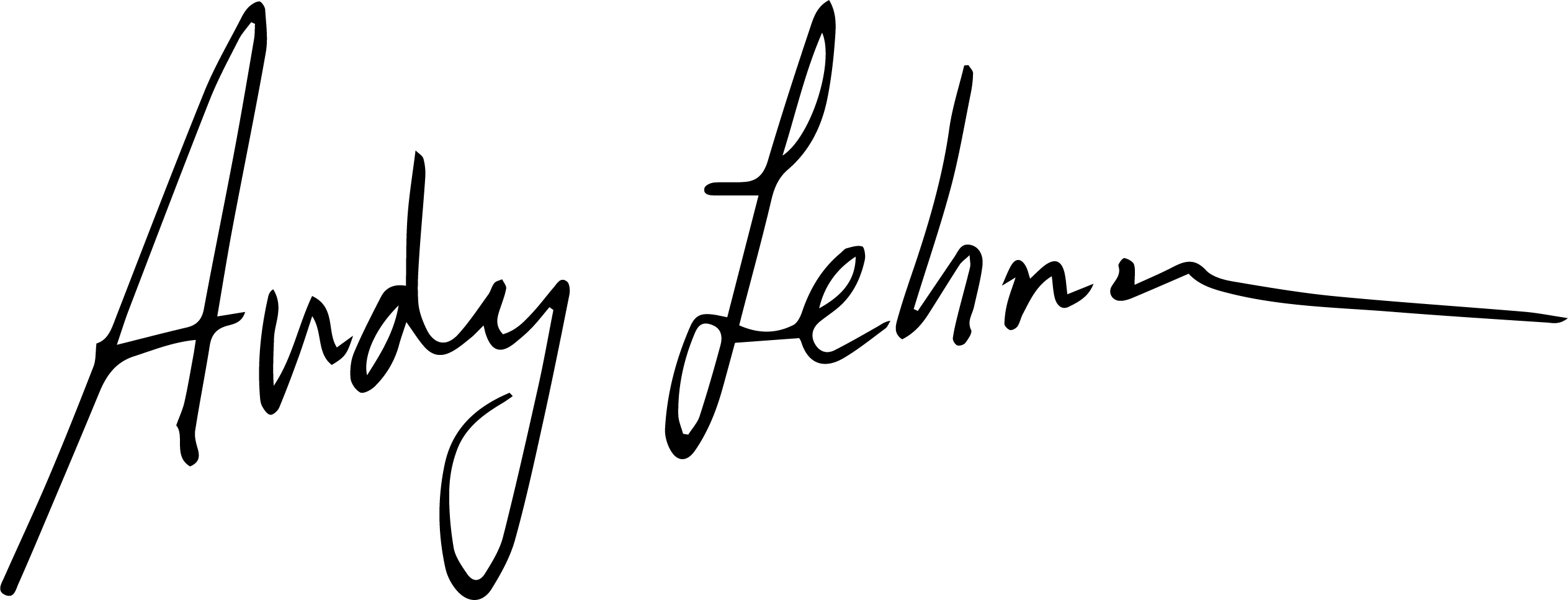 Andy LehmanVice President